                        บันทึกข้อความ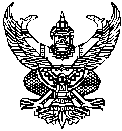 ส่วนราชการ   +++++++++++++++++++++++       ที่ อว 0621.++++/	วันที่          +++++++++++++  2564เรื่อง  ขออนุมัติเบิกจ่ายเงินค่าจ้างเหมางาน โครงการ ยกระดับเศรษฐกิจและสังคมรายตำบลแบบบูรณาการ         (1 ตำบล 1 มหาวิทยาลัย)    ประจำเดือน.............. 2564เรียน  อธิการบดี  ผ่านผู้ช่วยอธิการบดีฝ่ายงานคลังและทรัพย์สิน	ตามมหาวิทยาลัยราชภัฏสกลนครได้รับงบประมาณ เพื่อดำเนินโครงการ ยกระดับเศรษฐกิจและสังคมรายตำบลแบบบูรณาการ  (1 ตำบล 1 มหาวิทยาลัย) นั้น	บัดนี้ ผู้รับจ้างตามโครงการ โครงการ ยกระดับเศรษฐกิจและสังคมรายตำบลแบบบูรณาการ  (1 ตำบล 1 มหาวิทยาลัย) ตำบลที่อยู่ในความรับผิดชอบ จำนวน 4 ตำบล  ได้ส่งมอบงานประจำเดือน...................2564 และคณะกรรมการตรวจรับพัสดุ ได้รับมอบงานเรียบร้อยแล้ว ดังนี้จึงใคร่ขออนุมัติเบิกจ่ายเงินค่าจ้างให้ผู้รับจ้าง ประจำเดือน...................2564 จำนวน ++++ คน   จำนวนเงินทั้งสิ้น ++++++++++ บาท (........................) จากงบประมาณโครงการยกระดับเศรษฐกิจและสังคมรายตำบลแบบบูรณาการ (1 ตำบล 1 มหาวิทยาลัย) งบเงินอุดหนุน เงินกู้เพื่อแก้ปัญหา เยียวยา และฟื้นฟูเศรษฐกิจและสังคมที่ได้รับผลกระทบจากการระบาดของโรคติดเชื้อไวรัสโคโรนา 2019 ปีงบประมาณ 
พ.ศ.2564 และโอนเงินเข้าบัญชีผู้รับจ้างตามสัญญาจ้างต่อไป รายละเอียดรายตัวตามเอกสารที่แนบมาพร้อมนี้	จึงเรียนมาเพื่อโปรดพิจารณาอนุมัติลงชื่อ........................................................คณบดี/ผู้อำนวยการสถาบันวิจัยฯ     				    (............................................................)    ตำแหน่ง..................................................รายงานการตรวจรับงานโครงการ ยกระดับเศรษฐกิจและสังคมรายตำบลแบบบูรณาการ (1 ตำบล 1 มหาวิทยาลัย)                                                          วันที่........... เดือน...................................... พ.ศ. 2563เรียน  คณบดี/ผู้อำนวยการ...........................................ด้วยผู้รับจ้างงานโครงการ ยกระดับเศรษฐกิจและสังคมรายตำบลแบบบูรณาการ (1 ตำบล 1 มหาวิทยาลัย)  ประจำพื้นที่ดำเนินการตำบล..................จังหวัด..................  ได้ส่งมอบงานจ้าง ประจำเดือน....................... พ.ศ. 2564 เพื่อให้ทำการตรวจรับงานตามรายงานผลการปฏิบัติการและส่งมอบงานของผู้รับจ้างงานที่แนบมาพร้อมนี้  บัดนี้ ได้ตรวจรับงานเรียบร้อยแล้ว ปรากฏผลดังนี้ ตรวจรับงาน เมื่อวันที่........เดือน........................พ.ศ. 2564   	จึงรายงานต่อท่าน เพื่อโปรดทราบผลตรวจรับงาน                                    		 	ลงชื่อ.............................................. ประธานกรรมการ   (……………………………………………..)                                  		 	ลงชื่อ.............................................. กรรมการ   (……………………………………………..)                                  		 	ลงชื่อ.............................................. กรรมการและเลขานุการ   (……………………………………………..ลำดับประเภทผู้รับการจ้างงานจำนวนคน(ราย)จำนวนเงิน (บาท)1.ประชาขน2.บัณฑิตจบใหม่3.นักศึกษารวมรวมลำดับเลขประจำตัวประชาชนชื่อ-สกุลผลการตตรวจรับงานผลการตตรวจรับงานหมายเหตุลำดับเลขประจำตัวประชาชนชื่อ-สกุลตามแผนไม่ตามแผนหมายเหตุ1.2.3.4.5.6.7.